Ressources iPadSites internet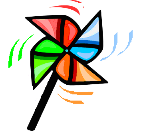 Sites internetLe vocabulairehttp://lexiquefle.free.fr/Un site permettant à l’élève de travailler de manière autonome le vocabulaire de base par thèmeLe vocabulairehttps://www.google.com/imghp?gws_rd=ssl (google image)L’élève écrit le mot dans l’espace approprié, trouve l’image correspondant au mot, la copie-colle et se crée un lexiqueLe vocabulairehttp://literacycenter.net/play_learn/french-language-games.php#Un site proposant des jeux afin de bonifier le vocabulaire de base des jeunes élèves tout en intégrant l’orthographe de ces motsLe vocabulairehttp://classeaccueil.csdc.qc.ca/Un site proposant d’entendre et de voir des mots liés aux thématiques usuelles en français (ex. : les vêtements). L’élève clique sur le mot, voit l’image, entend le mot en français et peut se pratiquer à la prononcer.Des outils de traductionwww.reverso.netPour les enfants plus vieux et les adultes. Site de traduction en plusieurs langues et dictionnaireshttp://www.wordreference.com/frUn site de traduction simple à utiliserhttp://gdt.oqlf.gouv.qc.ca/Le grand dictionnaire terminologique permettant de voir la traduction d’un mot en plusieurs langues simultanémentDes livres à écouterIl était une histoirewww.iletaitunehistoire.comCe site contient des contes, comptines, fables, poésies et documentaires. L’élève peut lire, écouter ou regarder une animation sur une histoire.Se donner le mothttp://www.sedonnerlemot.tv/Bienvenue dans le monde interactif de l’expression idiomatique avec Pierre Verville et Christopher Hall!Tumblebooks sur le site web de la bibliothèque l’Octogone de LaSalle1. En passant par Google, inscrire :2. Repérer le signet :3. Sur le côté droit, en petits caractères :Plaisir de lire jeunesse électroniques pour cyber enfants : www.banq.qc.caCe site est celui de Bibliothèque et archives du Québec. Cliquez sur l’onglet Espaces Jeunes. Sur la maquette, le symbole du coffre au trésor amènera l’élève à remplir un questionnaire pour connaître son profil de lecteur. Le symbole de trois personnes assises autour d’un feu conduit aux histoires à écouter. Ce site convient davantage aux élèves du premier cycle. Il est préférable d’avoir un exemplaire de l’album en main, ainsi l’élève peut suivre le texte tout en écoutant la lecture.http://www.clipounets.com/livres-clipounets/43-mr-lapin-la-bagarre.htmlCe site s’adresse aux élèves du préscolaire et pourrait aussi convenir aux élèves de 1re année. Il est facile d’y naviguer. L’histoire peut être entendue ou non, c’est selon notre choix. L’élève clique au bas de la page pour la faire tourner lorsqu’il le désirehttp://www.lasouris-web.org/prescolaire/prescolaire_lecture.htmlDes contes animés et lus pour les élèveshttp://www.bookbox.com/Ce site propose 13 histoires en français et en d’autres langues. Ressources en francisationhttp://www.pearltrees.com/t/francisation-francais-seconde/id5903775Un pearltree remplit de ressources pour la francisation, le soutien linguistique, des dictionnaires, des recherches… Un site pour ceux qui désirent aller plus loin quant à la francisation.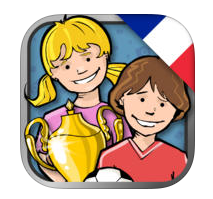 Une application permettant de travailler le vocabulaire de base par thème (vêtement, fruits, etc.)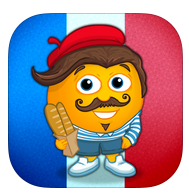 Jeux d’apprentissage du français pour enfants. Les activités éducatives apprennent aux enfants à lire, parler et épeler.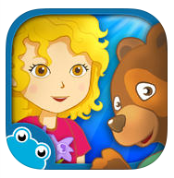 Découvrez gratuitement les premières pages de la fabuleuse histoire animée de Boucle d'Or et les trois ours de la collection Kid-Ebook de Chocolapps.